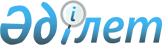 Об утверждении бюджета Комсомольского сельского округа на 2020 - 2022 годы
					
			С истёкшим сроком
			
			
		
					Решение Айтекебийского районного маслихата Актюбинской области от 6 января 2020 года № 356. Зарегистрировано Департаментом юстиции Актюбинской области 15 января 2020 года № 6772. Прекращено действие в связи с истечением срока
      Сноска. Вводится в действие с 01.01.2020 в соответствии с пунктом 10 настоящего решения.
      В соответствии со статьей 6 Закона Республики Казахстан от 23 января 2001 года "О местном государственном управлении и самоуправлении в Республике Казахстан", пунктом 2 статьи 9–1 Бюджетного кодекса Республики Казахстан от 4 декабря 2008 года, Айтекебийский районный маслихат РЕШИЛ:
      1. Утвердить бюджет Комсомольского сельского округа на 2020-2022 годы согласно приложениям 1, 2 и 3, в том числе на 2020 год в следующих объемах:
      1) доходы 234 058,5 тысяч тенге;
      в том числе:
      налоговые поступления 20 176 тысяч тенге;
      неналоговые поступления 460,0 тысяч тенге;
      поступления трансфертов 213 422,5 тысяч тенге;
      2) затраты 236 276,2 тысяч тенге;
      3) чистое бюджетное кредитование 0,0 тысяч тенге;
      в том числе:
      бюджетные кредиты 0,0 тысяч тенге;
      погашение бюджетных кредитов 0,0 тысяч тенге;
      4) сальдо по операциям с финансовыми активами 0,0 тысяч тенге;
      в том числе:
      приобретение финансовых активов 0,0 тысяч тенге;
      5) дефицит (профицит) бюджета - 2 217,7 тысяч тенге;
      6) финансирование дефицита (использование профицита) бюджета 2 217,7 тысяч тенге.
      Сноска. Пункт 1 с изменениями, внесенными решениями Айтекебийского районного маслихата Актюбинской области от 27.03.2020 № 402 (вводится в действие с 01.01.2020); от 03.07.2020 № 431 (вводится в действие с 01.01.2020)..


      2. Учесть, что в доход бюджета сельского округа зачисляются:
      налоги на имущество;
      земельный налог;
      налог на транспортные средства;
      доходы от аренды имущества, находящегося в государственной
      собственности.
      3. Принять к сведению и руководству, что с 1 января 2020 года: 
      1) минимальный размер заработной платы − 42 500 тенге;
      2) месячный расчетный показатель для исчисления пособий и иных социальных выплат, а также для применения штрафных санкций, налогов и других платежей в соответствии с законодательством Республики Казахстан - 2 651 тенге; 
      3) величина прожиточного минимума для исчисления размеров базовых социальных выплат − 31 183 тенге; 
      с 1 апреля 2020 года: 
      1) месячный расчетный показатель для исчисления пособий и иных социальных выплат, а также для применения штрафных санкций, налогов и других платежей в соответствии с законодательством Республики Казахстан – 2 778 тенге; 
      2) величина прожиточного минимума для исчисления размеров базовых социальных выплат – 32 668 тенге.
      Сноска. Пункт 3 – в редакции решения Айтекебийского районного маслихата Актюбинской области от 03.07.2020 № 431 (вводится в действие с 01.01.2020).


      4. В соответствии с решением районного маслихата от 25 декабря 2019 года № 347 "Об утверждении Айтекебийского районного бюджета на 2020-2022 годы" предусмотрены на 2020 год субвенций, передаваемые из районного бюджета в бюджет Комсомольского сельского округа в сумме 105 570,0 тысяч тенге.
      5. Учесть бюджет Комсомольского сельского округа на 2020 год поступление целевых текущих трансфертов из республиканского бюджета на:
      доплату за квалификационную категорию педагогам государственных организаций дошкольного образования 1 396,0 тысяч тенге;
      увеличение оплаты труда педагогов государственных организаций дошкольного образования 10 669,0 тысяч тенге;
      установление доплат к заработной плате работников, предоставляющих специальные социальные услуги в государственных организациях социальной защиты населения 1 101,0 тысяч тенге.
      Распределение указанных сумм целевых текущих трансфертов определяется на основании решения акима сельского округа.
      6. Учесть бюджет Комсомольского сельского округа на 2020 год поступление целевых текущих трансфертов из областного бюджета на:
      снижение оплаты за питание в дошкольных организациях образования получающим адресную социальную помощь 1 198,0 тысяч тенге;
      увеличение продолжительностью ежегодного оплачиваемого трудового отпуска педагогических работников детских дошкольных организаций от 42 календарных дней до 56 дней 1 485,0 тысяч тенге;
      реализацию государственного образовательного заказа в дошкольных организациях 31 104,0 тысяч тенге.
      Распределение указанных сумм целевых текущих трансфертов определяется на основании решения аппарата акима сельского округа.
      7. Учесть бюджет Комсомольского сельского округа на 2020 год поступление целевых текущих трансфертов из местного бюджета на:
      реализацию государственного образовательного заказа в дошкольных организациях 4 062,0 тысяч тенге;
      обеспечение санитарии населенных пунктов 10 000,0 тысяч тенге;
      благоустройство и озеленение населенных пунктов 20 000,0 тысяч тенге.
      Распределение указанных сумм целевых текущих трансфертов определяется на основании решения акима сельского округа.
      8. Утвердить перечень бюджетных программ Комсомольского сельского округа, не подлежащих секвестру в процессе исполнения местного бюджета на 2020 год, согласно приложению 4.
      9. Государственному учреждению "Аппарат Айтекебийского районного маслихата" в установленном законодательством порядке обеспечить:
      1) государственную регистрацию настоящего решения в Департаменте юстиции Актюбинской области;
      2) размещение настоящего решения на интернет – ресурсе акимата Айтекебийского района после его официального опубликования.
      3) размещение настоящего решения на интернет – ресурсе акимата Айтекебийского района.
      10. Настоящее решение вводится в действие с 1 января 2020 года. Бюджет Комсомольского сельского округа на 2020 год
      Сноска. Приложение 1 – в редакции решения Айтекебийского районного маслихата Актюбинской области от 03.07.2020 № 431 (вводится в действие с 01.01.2020). Бюджет Комсомольского сельского округа на 2021 год Бюджет Комсомольского сельского округа на 2022 год ПЕРЕЧЕНЬ бюджетных программ Комсомольского сельского округа, не подлежащих секвестру в процессе исполнения местного бюджета на 2020 год
					© 2012. РГП на ПХВ «Институт законодательства и правовой информации Республики Казахстан» Министерства юстиции Республики Казахстан
				
      Председатель сессии Айтекебийского районного маслихата

      Б. Сейлханов

      Секретарь Айтекебийского районного маслихата

      Е. Тансыкбаев
приложение 1 к решениюАйтекебийского районного маслихатаот 6 января 2020 года № 356
Категория
Класс
Подкласс
Наименование
Наименование
Уточненный бюджет на 2020 год, тысяч тенге
I. ДОХОДЫ
I. ДОХОДЫ
234058,5
1
Налоговые поступления
Налоговые поступления
20176,0
04
Налоги на собственность
Налоги на собственность
20176,0
1
Налоги на имущество
Налоги на имущество
279,0
3
Земельный налог
Земельный налог
775,0
4
Налог на транспортные средства
Налог на транспортные средства
19122,0
2
Неналоговые поступления
Неналоговые поступления
460,0
01
Доходы от государственной собственности
Доходы от государственной собственности
460,0
5
Доходы от аренды имущества, находящегося в государственной собственности
Доходы от аренды имущества, находящегося в государственной собственности
460,0
4
Поступления трансфертов
Поступления трансфертов
213422,5
02
Трансферты из вышестоящих органов государственного управления
Трансферты из вышестоящих органов государственного управления
213422,5
3
Трансферты из районного (города областного значения) бюджета
Трансферты из районного (города областного значения) бюджета
213422,5
Функциональная группа
Функциональная подгруппа
Администратор Бюджетных программ
Программа
Наименование
Уточненный бюджет на 2020 год, тысяч тенге
II. ЗАТРАТЫ
236276,2
1
Государственные услуги общего характера
29806,4
1
Представительные, исполнительные и другие органы, выполняющие общие функции государственного управления
29806,4
124
Аппарат акима города районного значения, села, поселка, сельского округа
29806,4
001
Услуги по обеспечению деятельности акима города районного значения, села, поселка, сельского округа
29806,4
4
Образование
138882,0
1
Дошкольное воспитание и обучение
138882,0
124
Аппарат акима города районного значения, села, поселка, сельского округа
138882,0
004
Дошкольное воспитание и обучение и организация медицинского обслуживания в организациях дошкольного воспитания и обучения
138882,0
6
Социальная помощь и социальное обеспечение
4834,0
2
Социальная помощь
4834,0
124
Аппарат акима города районного значения, села, поселка, сельского округа
4834,0
003
Оказание социальной помощи нуждающимся гражданам на дому
4834,0
7
Жилищно-коммунальное хозяйство
53737,5
3
Благоустройство населенных пунктов
53737,5
124
Аппарат акима города районного значения, села, поселка, сельского округа
53737,5
008
Освещение улиц населенных пунктов
14000,0
009
Обеспечение санитарии населенных пунктов
10000,0
011
Благоустройство и озеленение населенных пунктов
29737,5
12
Транспорт и коммуникации
9016,3
1
Автомобильный транспорт
9016,3
124
Аппарат акима города районного значения, села, поселка, сельского округа
9016,3
013
Обеспечение функционирования автомобильных дорог в городах районного значения, поселках, селах, сельских округах
1500,0
045
Капитальный и средний ремонт автомобильных дорог в городах районного значения, селах, поселках, сельских округах
7516,3
III. Чистое бюджетное кредитование
0,0
Бюджетные кредиты
0,0
IV. Сальдо по операциям с финансовыми активами
0,0
V. Дефицит (профицит) бюджета
-2217,7
VI. Финансирование дефицита (использование профицита) бюджета
2217,7
Категория
Класс 
Подкласс
Наименование
Наименование
Уточненный бюджет на 2020 год, тысяч тенге
8
Используемые остатки бюджетных средств
Используемые остатки бюджетных средств
0,0
01
Остатки бюджетных средств
Остатки бюджетных средств
0,0
1
Свободные остатки бюджетных средств
Свободные остатки бюджетных средств
0,0приложение 2 к решениюАйтекебийского районного маслихатаот 6 января 2020 года № 356
Категория
Класс
Подкласс
Наименование
Наименование
Утвержденный бюджет на 2021 год, тысяч тенге
І. ДОХОДЫ
І. ДОХОДЫ
123500,0
1
Налоговые поступления
Налоговые поступления
21062,0
04
Налоги на собственность
Налоги на собственность
21062,0
1
Налоги на имущество
Налоги на имущество
282,0
3
Земельный налог
Земельный налог
848,0
4
Налог на транспортные средства
Налог на транспортные средства
19932,0
2
Неналоговые поступления
Неналоговые поступления
492,0
01
Доходы от государственной собственности
Доходы от государственной собственности
492,0
5
Доходы от аренды имущества, находящегося в государственной собственности
Доходы от аренды имущества, находящегося в государственной собственности
492,0
4
Поступления трансфертов
Поступления трансфертов
101946,0
02
Трансферты из вышестоящих органов государственного управления
Трансферты из вышестоящих органов государственного управления
101946,0
3
Трансферты из районного (города областного значения) бюджета
Трансферты из районного (города областного значения) бюджета
101946,0
Функциональная группа
Функциональная подгруппа
Администратор Бюджетных программ
Программа
Наименование
Утвержденный бюджет на 2021 год, тысяч тенге
II. ЗАТРАТЫ
123500,0
01
Государственные услуги общего характера
26799,0
1
Представительные, исполнительные и другие органы, выполняющие общие функции государственного управления
26799,0
124
Аппарат акима города районного значения, села, поселка, сельского округа
26799,0
001
Услуги по обеспечению деятельности акима города районного значения, села, поселка, сельского округа
26799,0
04
Образование
88968,0
1
Дошкольное воспитание и обучение
88968,0
124
Аппарат акима города районного значения, села, поселка, сельского округа
88968,0
004
Дошкольное воспитание и обучение и организация медицинского обслуживания в организациях дошкольного воспитания и обучения
88968,0
06
Социальная помощь и социальное обеспечение
3733,0
2
Социальная помощь
3733,0
124
Аппарат акима города районного значения, села, поселка, сельского округа
3733,0
003
Оказание социальной помощи нуждающимся гражданам на дому
3733,0
07
Жилищно-коммунальное хозяйство
4000,0
3
Благоустройство населенных пунктов
4000,0
124
Аппарат акима города районного значения, села, поселка, сельского округа
4000,0
008
Освещение улиц населенных пунктов
3000,0
011
Благоустройство и озеленение населенных пунктов
1000,0
III. Чистое бюджетное кредитование
0,0
Бюджетные кредиты
0,0
IV. Сальдо по операциям с финансовыми активами
0,0
V. Дефицит (профицит) бюджета
0,0
VI. Финансирование дефицита (использование профицита) бюджета
0,0приложение 3 к решениюАйтекебийского районного маслихатаот 6 января 2020 года № 356
Категория
Класс
Подкласс
Наименование
Наименование
Утвержденный бюджет на 2022 год, тысяч тенге
І. ДОХОДЫ
І. ДОХОДЫ
124000,0
1
Налоговые поступления
Налоговые поступления
21766,0
04
Налоги на собственность
Налоги на собственность
21766,0
1
Налоги на имущество
Налоги на имущество
285,0
3
Земельный налог
Земельный налог
913,0
4
Налог на транспортные средства
Налог на транспортные средства
20568,0
2
Неналоговые поступления
Неналоговые поступления
527,0
01
Доходы от государственной собственности
Доходы от государственной собственности
527,0
5
Доходы от аренды имущества, находящегося в государственной собственности
Доходы от аренды имущества, находящегося в государственной собственности
527,0
4
Поступления трансфертов
Поступления трансфертов
101707,0
02
Трансферты из вышестоящих органов государственного управления
Трансферты из вышестоящих органов государственного управления
101707,0
3
Трансферты из районного (города областного значения) бюджета
Трансферты из районного (города областного значения) бюджета
101707,0
Функциональная группа
Функциональная подгруппа
Администратор Бюджетных программ
Программа
Наименование
Утвержденный бюджет на 2022 год, тысяч тенге
II. ЗАТРАТЫ
124000,0
01
Государственные услуги общего характера
27299,0
1
Представительные, исполнительные и другие органы, выполняющие общие функции государственного управления
27299,0
124
Аппарат акима города районного значения, села, поселка, сельского округа
27299,0
001
Услуги по обеспечению деятельности акима города районного значения, села, поселка, сельского округа
27299,0
04
Образование
88968,0
1
Дошкольное воспитание и обучение
88968,0
124
Аппарат акима города районного значения, села, поселка, сельского округа
88968,0
004
Дошкольное воспитание и обучение и организация медицинского обслуживания в организациях дошкольного воспитания и обучения
88968,0
06
Социальная помощь и социальное обеспечение
3733,0
2
Социальная помощь
3733,0
124
Аппарат акима города районного значения, села, поселка, сельского округа
3733,0
003
Оказание социальной помощи нуждающимся гражданам на дому
3733,0
07
Жилищно-коммунальное хозяйство
4000,0
3
Благоустройство населенных пунктов
4000,0
124
Аппарат акима города районного значения, села, поселка, сельского округа
4000,0
008
Освещение улиц населенных пунктов
3000,0
011
Благоустройство и озеленение населенных пунктов
1000,0
III. Чистое бюджетное кредитование
0,0
Бюджетные кредиты
0,0
IV. Сальдо по операциям с финансовыми активами
0,0
V. Дефицит (профицит) бюджета
0,0
VI. Финансирование дефицита (использование профицита) бюджета
0,0приложение 4 к решениюАйтекебийского районного маслихатаот 6 января 2020 года № 356
Функциональная группа
Функциональная подгруппа
Администратор Бюджетных программ
Программа
Наименование
04
Образование
1
Дошкольное воспитание и обучение
124
Аппарат акима города районного значения, села, поселка, сельского округа
004
Дошкольное воспитание и обучение и организация медицинского обслуживания в организациях дошкольного воспитания и обучения